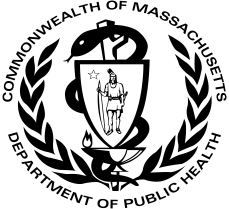                                   Chương trình do Bộ Y Tế Công Cộng của Tiểu Bang Massachusetts chứng nhậnTóm Tắt về Cuộc Thảo Luận của Nhóm IFSP:  Những hoạt động nào được đề xuất hoặc bị từ chối? Vì sao hoạt động được đề xuất hoặc bị từ chối?Mô tả thông tin đã dùng để đưa ra quyết định này (như các kết quả thẩm định/đánh giá, báo cáo, các hồ sơ, v.v):Hoạt động hoặc hành động cần thông báo trước bằng văn bản (chọn tất cả những câu thích hợp):Hoạt động hoặc hành động cần thông báo trước bằng văn bản (chọn tất cả những câu thích hợp):Tính đủ điều kiện/Xác minh:Tính đủ điều kiện/Xác minh:Chương trình EI sẽ đề xuất hoàn thành một thẩm định/đánh giá để xác định xem con quý vị có đủ điều kiện cho các dịch vụ EI hay không.Con quý vị đủ điều kiện hoặc tiếp tục đủ điều kiện nhận các dịch vụ EI.Con của quý vị không đủ điều kiện đối với các dịch vụ EI.Cuộc Họp về Chương Trình Dịch Vụ Cá Nhân Hóa Dành Cho Gia Đình (IFSP)/Dịch vụ IFSPCuộc Họp về Chương Trình Dịch Vụ Cá Nhân Hóa Dành Cho Gia Đình (IFSP)/Dịch vụ IFSPChương trình EI sẽ đề xuất có một Cuộc Họp về IFSP.Chương trình EI sẽ đề xuất thực hiện thay đổi trong các dịch vụ EI của con quý vị.Thay đổi trong các dịch vụ EI mà quý vị yêu cầu đã bị chương trình EI từ chối. Chương trình EI phải giải thích bằng văn bản về (các) lý do vì sao chương trình đã quyết định không thực hiện thay đổi mà quý vị yêu cầu.Chương trình EI sẽ đề xuất một Hội Nghị về Lập Kế Hoạch Chuyển Tiếp.Khác: (mô tả) Khác: (mô tả) 